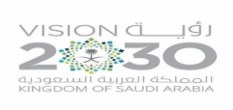 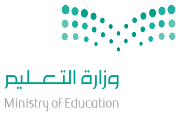                المملكة العربية السعودية                    وزارة التعليم                    الثانوية .............                                                                                   الأهداف السلوكيةالإجرائيةالمحتوىالمحتوىاستراتيجياتالتدريس الحديثةاستراتيجياتالتدريس الحديثةطرق وأساليب التدريسالوسائل والتقنيات المستخدمةالمهاراتالمكتسبةالمهاراتالمكتسبةالتقويم1- أن تعرف المتعلمة الركود الاقتصادي 2- أن تعدد المتعلمة إثنان من الظواهر الدالة على الركود الاقتصادي .3- أن تعدد المتعلمة ثلاثة من خصائص الركود الاقتصادي.3- أن تذكر المتعلمة  إثنان من آثار الركود الاقتصادي .4-أن تبين المتعلمة آثار الركود الاقتصادي على الدخول.تعريف الركود الاقتصادي: هو انخفاض مستمر في الطلب الكلي يؤدي إلى انخفاض المستوى العام للأسعار وزيادة معدلات البطالة وتراجع معدلات النمو الاقتصادي.الظواهر الدالة على الركود الاقتصادي:تكدس المعروض أو المخزون – تفشي ظاهرة عدم انتظام التجار في السداد – شيوع الإفلاس- انخفاض عدد العمال.خصائص حالة الركود الاقتصادي:حالة كساد مستمرة ومنتشرة في معظم أنحاء الاقتصاد    تراجع الطلب الكلي في مواجهة العرض الكلي    انخفاض المستوى العام للأسعار تراجع معدلات النمو الاقتصادي   زيادة معدلات البطالة آثار الركود الاقتصادي على: الدخول الديون الناتج الحقيقي ميزان المدفوعات تعريف الركود الاقتصادي: هو انخفاض مستمر في الطلب الكلي يؤدي إلى انخفاض المستوى العام للأسعار وزيادة معدلات البطالة وتراجع معدلات النمو الاقتصادي.الظواهر الدالة على الركود الاقتصادي:تكدس المعروض أو المخزون – تفشي ظاهرة عدم انتظام التجار في السداد – شيوع الإفلاس- انخفاض عدد العمال.خصائص حالة الركود الاقتصادي:حالة كساد مستمرة ومنتشرة في معظم أنحاء الاقتصاد    تراجع الطلب الكلي في مواجهة العرض الكلي    انخفاض المستوى العام للأسعار تراجع معدلات النمو الاقتصادي   زيادة معدلات البطالة آثار الركود الاقتصادي على: الدخول الديون الناتج الحقيقي ميزان المدفوعات  التعلم التعاوني تمثيل الأدوار الخرائط الذهنية التعلم باللعب التعلم النشط حل المشكلات تعلم الأقران العصف الذهني التفكير الناقد التفكير الإبداعي البحث والاستكشاف خرائط المفاهيم أخرى........................................................................ التعلم التعاوني تمثيل الأدوار الخرائط الذهنية التعلم باللعب التعلم النشط حل المشكلات تعلم الأقران العصف الذهني التفكير الناقد التفكير الإبداعي البحث والاستكشاف خرائط المفاهيم أخرى........................................................................حوارومناقشةاستنتاجإلقائيةعرضاستقرائيةمحاضرةأخرى............................................................كتاب الطالب كتاب النشاطجهاز العرضشفافياتجهاز تسجيلمجسماتعيناتفيلم تعليميلوحاتمراجعأخرى...............................................................*عمليات التعلم الأساسية:الملاحظةالتصنيفجمع المعلوماتالاستنتاجأخرى..........................*عمليات التفكير الإبداعي:المرونةالطلاقةالأصالةالخيالالعصف الذهني*التفكير الناقد:تحديد الأولوياتالاستدلال أخرى..........................*عمليات التعلم الأساسية:الملاحظةالتصنيفجمع المعلوماتالاستنتاجأخرى..........................*عمليات التفكير الإبداعي:المرونةالطلاقةالأصالةالخيالالعصف الذهني*التفكير الناقد:تحديد الأولوياتالاستدلال أخرى..........................س: عرفي الركود الاقتصادي؟س: عددي إثنان من الظواهر الدالة على  الركود الاقتصادي؟س: عددي ثلاثة من خصائص الركود الاقتصادي؟س: اذكري إثنان من آثار الركود الاقتصادي؟س: بيني آثار الركود الاقتصادي على الدخول؟القرآن الكريمالسنة النبويةالحياةالأحداث الجاريةأخرى.................................القرآن الكريمالسنة النبويةالحياةالأحداث الجاريةأخرى.................................الملاحظةاسئلة وأجوبةأداء عملياختباراتأخرى..........................الملاحظةاسئلة وأجوبةأداء عملياختباراتأخرى..........................ورقة عملبحوثسلالم التقديرتقاريراستباناتأخرى...................ورقة عملبحوثسلالم التقديرتقاريراستباناتأخرى...................ورقة عملبحوثسلالم التقديرتقاريراستباناتأخرى...................ورقة عملبحوثسلالم التقديرتقاريراستباناتأخرى...................الواجب المنزلي:الواجب المنزلي: